4.pielikumsVĒRTĒŠANAS KRITĒRIJIkonkursam mērķstipendijas saņemšanaiESF projektā „Atbalsts doktora studijām Latvijas Universitātē”Konkursā mērķstipendijas saņemšanai var pieteikties sekmīgi visu doktora studiju programmu studenti un doktora zinātniskā grāda pretendenti (zinātniskā grāda pretendenti, kuri sekmīgi beiguši doktora studiju programmu, bet vēl nav aizstāvējuši promocijas darbu pēc doktora studiju programmas absolvēšanas, vai zinātniskā grāda pretendenti, kuru akadēmiskā darbība, kas veikta ārpus programmas, tiek tai pielīdzināta, ievērojot programmā paredzēto kārtību un atbilstoši Ministru kabineta noteiktajiem kritērijiem, un kuri ir sekmīgi nokārtojuši eksāmenus izraudzītajā zinātnes nozarē). Nepilna laika studijās mērķstipendiju piešķir tikai tam doktorantam, kurš vienlaikus strādā akadēmiskā amatā augstskolā, koledžā vai zinātniskajā institūtā.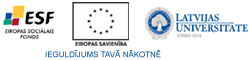 1.gada doktorants     2.gada doktorants     1.gada doktorants     2.gada doktorants     3.gada doktorants     4.gada doktorants     Zinātniskā grāda pretendents     3.gada doktorants     4.gada doktorants     Zinātniskā grāda pretendents     3.gada doktorants     4.gada doktorants     Zinātniskā grāda pretendents     3.gada doktorants     4.gada doktorants     Zinātniskā grāda pretendents     UzvārdsUzvārdsVārdsVārdsVārdsVārdsZinātnes nozarePromocijas darba vadītājsDoktorantūras skolaVērtēšanas kritērijiVērtēšanas kritērijiVērtēšanas kritērijiMaksimālais punktu skaitsMaksimālais punktu skaitsIegūtaispunktu skaitsVērtēšanas kritērijiVērtēšanas kritērijiVērtēšanas kritērijidoktorantamzinātniskā grāda pretendentamIegūtaispunktu skaitsDalība LU doktorantūras skolā Dalība LU doktorantūras skolā Dalība LU doktorantūras skolā 150ziņojums vai lekcija Doktorantūras skolas organizētā seminārā un dalība >75% tās pasākumu gada laikāziņojums vai lekcija Doktorantūras skolas organizētā seminārā un dalība >75% tās pasākumu gada laikāziņojums vai lekcija Doktorantūras skolas organizētā seminārā un dalība >75% tās pasākumu gada laikā150dalība >75% Doktorantūras skolas pasākumu gada laikādalība >75% Doktorantūras skolas pasākumu gada laikādalība >75% Doktorantūras skolas pasākumu gada laikā100 dalība 50-75% Doktorantūras skolas pasākumu gada laikā dalība 50-75% Doktorantūras skolas pasākumu gada laikā dalība 50-75% Doktorantūras skolas pasākumu gada laikā50dalība < 50% Doktorantūras skolas pasākumu gada laikā vai iestāšanās Doktorantūras skolā pēdējā mēneša laikādalība < 50% Doktorantūras skolas pasākumu gada laikā vai iestāšanās Doktorantūras skolā pēdējā mēneša laikādalība < 50% Doktorantūras skolas pasākumu gada laikā vai iestāšanās Doktorantūras skolā pēdējā mēneša laikā20(Izziņa no doktorantūras skolas)(Izziņa no doktorantūras skolas)(Izziņa no doktorantūras skolas)(Izziņa no doktorantūras skolas)(Izziņa no doktorantūras skolas)(Izziņa no doktorantūras skolas)2. Pētījumu tēmas pieteikuma izstrādes kvalitāte2. Pētījumu tēmas pieteikuma izstrādes kvalitāte2. Pētījumu tēmas pieteikuma izstrādes kvalitāte2020darba teorētiskais un praktiskais pamatojumsdarba teorētiskais un praktiskais pamatojumsdarba teorētiskais un praktiskais pamatojums88inovācijas potenciālsinovācijas potenciālsinovācijas potenciāls33mērķa definīcijas skaidrība un uzdevumu precizitātemērķa definīcijas skaidrība un uzdevumu precizitātemērķa definīcijas skaidrība un uzdevumu precizitāte33pētījumu metožu atbilstība un efektivitāte, alternatīvu realizācijas variantu esamībapētījumu metožu atbilstība un efektivitāte, alternatīvu realizācijas variantu esamībapētījumu metožu atbilstība un efektivitāte, alternatīvu realizācijas variantu esamība33projekta rezultātu un iegūstamo vērtību identificēšanaprojekta rezultātu un iegūstamo vērtību identificēšanaprojekta rezultātu un iegūstamo vērtību identificēšana33(Kopējo vērtējumu 2.sadaļā veido visu vērtējuma komponentu summa)(Kopējo vērtējumu 2.sadaļā veido visu vērtējuma komponentu summa)(Kopējo vērtējumu 2.sadaļā veido visu vērtējuma komponentu summa)(Kopējo vērtējumu 2.sadaļā veido visu vērtējuma komponentu summa)(Kopējo vērtējumu 2.sadaļā veido visu vērtējuma komponentu summa)(Kopējo vērtējumu 2.sadaļā veido visu vērtējuma komponentu summa)3. Iestrāde3. Iestrāde3. Iestrāde2045a) promocijā izmantojamas publikācijas (publicētas pēdējo 3-6 gadu laikā)::a) promocijā izmantojamas publikācijas (publicētas pēdējo 3-6 gadu laikā)::a) promocijā izmantojamas publikācijas (publicētas pēdējo 3-6 gadu laikā)::1525>3 zinātniskajā periodikā ar aprēķinātu citējamības indeksu>3 zinātniskajā periodikā ar aprēķinātu citējamības indeksu>3 zinātniskajā periodikā ar aprēķinātu citējamības indeksu15252 līdz 3 zin. periodikā ar aprēķinātu citējamības indeksu2 līdz 3 zin. periodikā ar aprēķinātu citējamības indeksu2 līdz 3 zin. periodikā ar aprēķinātu citējamības indeksu10201 viena zin. periodikā ar aprēķinātu citējamības indeksu1 viena zin. periodikā ar aprēķinātu citējamības indeksu1 viena zin. periodikā ar aprēķinātu citējamības indeksu515>3 cita veida recenzētā zinātniskā periodikā>3 cita veida recenzētā zinātniskā periodikā>3 cita veida recenzētā zinātniskā periodikā515līdz 3 cita veida recenzētā zinātniskā periodikālīdz 3 cita veida recenzētā zinātniskā periodikālīdz 3 cita veida recenzētā zinātniskā periodikā310zinātniska monogrāfijazinātniska monogrāfijazinātniska monogrāfija1525monogrāfiju daļasmonogrāfiju daļasmonogrāfiju daļas510citas publikācijas (mācību grāmatas, mācību līdzekļi, kas izdoti reģistrētos apgādos; populārzinātniskas publikācijas, patenti, licences u.c.)citas publikācijas (mācību grāmatas, mācību līdzekļi, kas izdoti reģistrētos apgādos; populārzinātniskas publikācijas, patenti, licences u.c.)citas publikācijas (mācību grāmatas, mācību līdzekļi, kas izdoti reģistrētos apgādos; populārzinātniskas publikācijas, patenti, licences u.c.)35(Ja ir vairāku veidu publikācijas, punkti netiek summēti, bet piešķirti par augstāk vērtēto publikāciju)(Ja ir vairāku veidu publikācijas, punkti netiek summēti, bet piešķirti par augstāk vērtēto publikāciju)(Ja ir vairāku veidu publikācijas, punkti netiek summēti, bet piešķirti par augstāk vērtēto publikāciju)(Ja ir vairāku veidu publikācijas, punkti netiek summēti, bet piešķirti par augstāk vērtēto publikāciju)(Ja ir vairāku veidu publikācijas, punkti netiek summēti, bet piešķirti par augstāk vērtēto publikāciju)(Ja ir vairāku veidu publikācijas, punkti netiek summēti, bet piešķirti par augstāk vērtēto publikāciju)b) izskatītas un akceptētas promocijas darba:b) izskatītas un akceptētas promocijas darba:b) izskatītas un akceptētas promocijas darba:520doktorantiem: literatūras apskats, metodika (<50% apjoma)zinātniskā grāda pretendentiem: apjoms, kāds paredzēts doktora studiju programmādoktorantiem: literatūras apskats, metodika (<50% apjoma)zinātniskā grāda pretendentiem: apjoms, kāds paredzēts doktora studiju programmādoktorantiem: literatūras apskats, metodika (<50% apjoma)zinātniskā grāda pretendentiem: apjoms, kāds paredzēts doktora studiju programmā310doktorantiem: iepriekšminētais + daļa rezultātu (>50 % apjoma)zinātniskā grāda pretendentiem: apjoms, kas pārsniedz doktora studiju programmā paredzētodoktorantiem: iepriekšminētais + daļa rezultātu (>50 % apjoma)zinātniskā grāda pretendentiem: apjoms, kas pārsniedz doktora studiju programmā paredzētodoktorantiem: iepriekšminētais + daļa rezultātu (>50 % apjoma)zinātniskā grāda pretendentiem: apjoms, kas pārsniedz doktora studiju programmā paredzēto520(Kopējais vērtējums 3.sadaļā doktorantiem nepārsniedz 20, zinātniskā grāda pretendentiem –45)(Kopējais vērtējums 3.sadaļā doktorantiem nepārsniedz 20, zinātniskā grāda pretendentiem –45)(Kopējais vērtējums 3.sadaļā doktorantiem nepārsniedz 20, zinātniskā grāda pretendentiem –45)(Kopējais vērtējums 3.sadaļā doktorantiem nepārsniedz 20, zinātniskā grāda pretendentiem –45)(Kopējais vērtējums 3.sadaļā doktorantiem nepārsniedz 20, zinātniskā grāda pretendentiem –45)(Kopējais vērtējums 3.sadaļā doktorantiem nepārsniedz 20, zinātniskā grāda pretendentiem –45)4. Pedagoģiskais darbs un pētniecība (pēdējo 3 gadu laikā)4. Pedagoģiskais darbs un pētniecība (pēdējo 3 gadu laikā)4. Pedagoģiskais darbs un pētniecība (pēdējo 3 gadu laikā)2525a) lektora darba pieredzes apgūšana, piedaloties studiju programmu realizācijā a) lektora darba pieredzes apgūšana, piedaloties studiju programmu realizācijā a) lektora darba pieredzes apgūšana, piedaloties studiju programmu realizācijā 33b) patstāvīgi pasniegti lekciju kursib) patstāvīgi pasniegti lekciju kursib) patstāvīgi pasniegti lekciju kursi55c) vadītie bakalaura kvalifikācijas darbic) vadītie bakalaura kvalifikācijas darbic) vadītie bakalaura kvalifikācijas darbi55d) dalība konkursa kārtībā iegūto zinātnisko projektu realizācijā d) dalība konkursa kārtībā iegūto zinātnisko projektu realizācijā d) dalība konkursa kārtībā iegūto zinātnisko projektu realizācijā 44e) dalība konkursa kārtībā iegūto zinātnisko projektu administrēšanā e) dalība konkursa kārtībā iegūto zinātnisko projektu administrēšanā e) dalība konkursa kārtībā iegūto zinātnisko projektu administrēšanā 55f) piedalīšanās starptautiskās konferencēs ārpus Latvijasf) piedalīšanās starptautiskās konferencēs ārpus Latvijasf) piedalīšanās starptautiskās konferencēs ārpus Latvijas44g) piedalīšanās konferencēs Latvijāg) piedalīšanās konferencēs Latvijāg) piedalīšanās konferencēs Latvijā22(Kopējo vērtējumu 4.sadaļā veido (a) vai (b) kritērija un visu pārējo vērtējuma komponentu summa)(Kopējo vērtējumu 4.sadaļā veido (a) vai (b) kritērija un visu pārējo vērtējuma komponentu summa)(Kopējo vērtējumu 4.sadaļā veido (a) vai (b) kritērija un visu pārējo vērtējuma komponentu summa)(Kopējo vērtējumu 4.sadaļā veido (a) vai (b) kritērija un visu pārējo vērtējuma komponentu summa)(Kopējo vērtējumu 4.sadaļā veido (a) vai (b) kritērija un visu pārējo vērtējuma komponentu summa)(Kopējo vērtējumu 4.sadaļā veido (a) vai (b) kritērija un visu pārējo vērtējuma komponentu summa)5. Starptautiskā sadarbība (pēdējo 3 gadu laikā)5. Starptautiskā sadarbība (pēdējo 3 gadu laikā)5. Starptautiskā sadarbība (pēdējo 3 gadu laikā)55a) darbu izpilda starptautiskā pētījumu programmāa) darbu izpilda starptautiskā pētījumu programmāa) darbu izpilda starptautiskā pētījumu programmā55b) stažēšanās ārzemēs vismaz viena mēneša ilgumāb) stažēšanās ārzemēs vismaz viena mēneša ilgumāb) stažēšanās ārzemēs vismaz viena mēneša ilgumā11c) stažēšanās ārzemēs 2 – 6 mēnešu ilgumā (bez pārtraukuma)c) stažēšanās ārzemēs 2 – 6 mēnešu ilgumā (bez pārtraukuma)c) stažēšanās ārzemēs 2 – 6 mēnešu ilgumā (bez pārtraukuma)33(5.sadaļā punktus piešķir tikai par augstāk vērtēto sadarbības veidu)(5.sadaļā punktus piešķir tikai par augstāk vērtēto sadarbības veidu)(5.sadaļā punktus piešķir tikai par augstāk vērtēto sadarbības veidu)(5.sadaļā punktus piešķir tikai par augstāk vērtēto sadarbības veidu)(5.sadaļā punktus piešķir tikai par augstāk vērtēto sadarbības veidu)(5.sadaļā punktus piešķir tikai par augstāk vērtēto sadarbības veidu)6. Studijas6. Studijas6. Studijas155a) maģistra darba atzīme 9 vai 10a) maģistra darba atzīme 9 vai 10a) maģistra darba atzīme 9 vai 1010nevērtēnevērtēb) TOEFL (vai cits, arī citas valodas tests) vismaz vidēji labā vērtējuma līmenī vai arī stažēšanās ārzemēs vismaz sešu mēnešu ilgumā pēdējo 3 gadu laikā (bez pārtraukuma)b) TOEFL (vai cits, arī citas valodas tests) vismaz vidēji labā vērtējuma līmenī vai arī stažēšanās ārzemēs vismaz sešu mēnešu ilgumā pēdējo 3 gadu laikā (bez pārtraukuma)b) TOEFL (vai cits, arī citas valodas tests) vismaz vidēji labā vērtējuma līmenī vai arī stažēšanās ārzemēs vismaz sešu mēnešu ilgumā pēdējo 3 gadu laikā (bez pārtraukuma)55(Kopējais vērtējums 6.sadaļā doktorantiem nepārsniedz 15, zinātniskā grāda pretendentiem – 5)(Kopējais vērtējums 6.sadaļā doktorantiem nepārsniedz 15, zinātniskā grāda pretendentiem – 5)(Kopējais vērtējums 6.sadaļā doktorantiem nepārsniedz 15, zinātniskā grāda pretendentiem – 5)(Kopējais vērtējums 6.sadaļā doktorantiem nepārsniedz 15, zinātniskā grāda pretendentiem – 5)(Kopējais vērtējums 6.sadaļā doktorantiem nepārsniedz 15, zinātniskā grāda pretendentiem – 5)(Kopējais vērtējums 6.sadaļā doktorantiem nepārsniedz 15, zinātniskā grāda pretendentiem – 5)Kopā:Kopā:Kopā:100100Apstiprināts:Nozares doktorantūras padomes sēdē _____ . _____. 20_____. Protokols Nr.______________________________________ /__________________/ ____ . _____. 20____.                priekšsēdētāja paraksts                         paraksta atšifrējums __________________________ /__________________/ ____ . _____. 20____.                sekretāra paraksts                                paraksta atšifrējums 